Руководство пользователя.Расширение Контроль долгов с контрагентами УНФ.Оглавление 1. Общие сведения о расширении ……………………………..…….........32. Установка расширения …………………………………… ...……..…...33. Настройка прав пользователей……………………………………….....6 4. Настройка лимитов ..…………………………………………….............7 5. Загрузка заказов из маркетплейсов в 1С:УНФ ……………………......8Общие сведения о программном продукте.Программный продукт разработан в среде «1С:Предприятие 8.3» для расширяемой конфигурации «1С:Управление нашей фирмой».Рекомендуемая к использованию версия платформы «1С:Предприятия 8.3», а так же требования к ПО для каждого релиза конфигурации «1С:УНФ», находятся в файле readme.txt.Программный продукт имеет вид расширения и разработан для «1С:Управление нашей фирмой», редакция 3.0.Имеет назначение «Адаптация» и не требует внесения изменений в типовую конфигурацию.Данное расширение позволяет расширить функционал 1С:УНФ, относящийся к контролю взаиморасчётов с контрагентами.Настройки расширения минимальны, возможность управления лимитами доступна всем пользователям из группы «Администраторы» а так же пользователям, у которых в настройках отмечен разрешающий такую возможность чекбокс.Установка расширения. поставляется в виде файла расширения формата (.cfe).Для подключения расширения в базу необходимо перейти в Настройки – Печатные формы, отчеты и обработки – Расширения.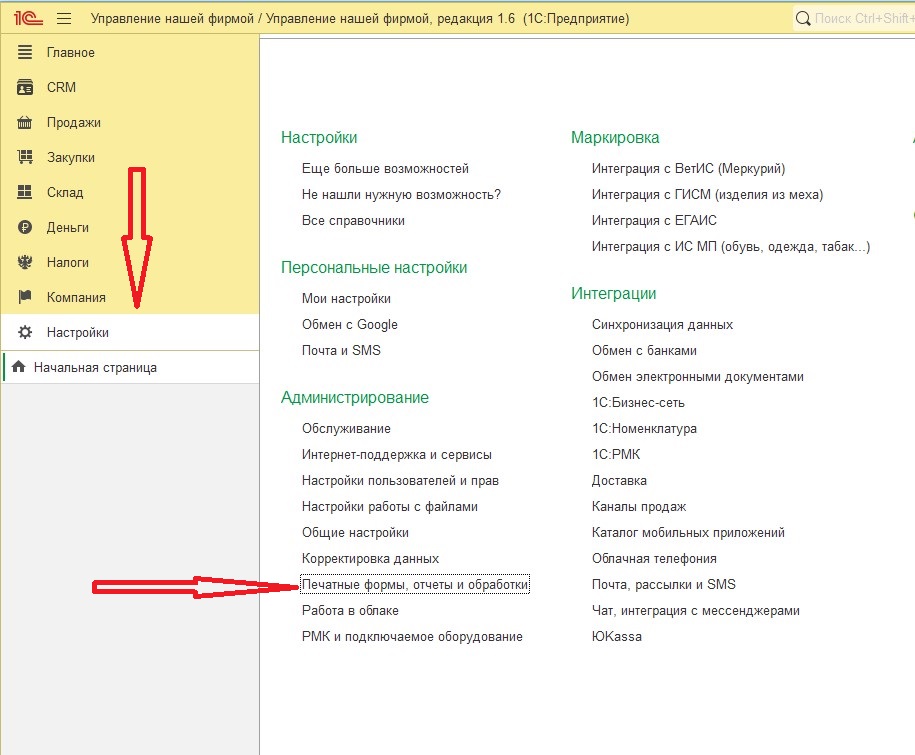 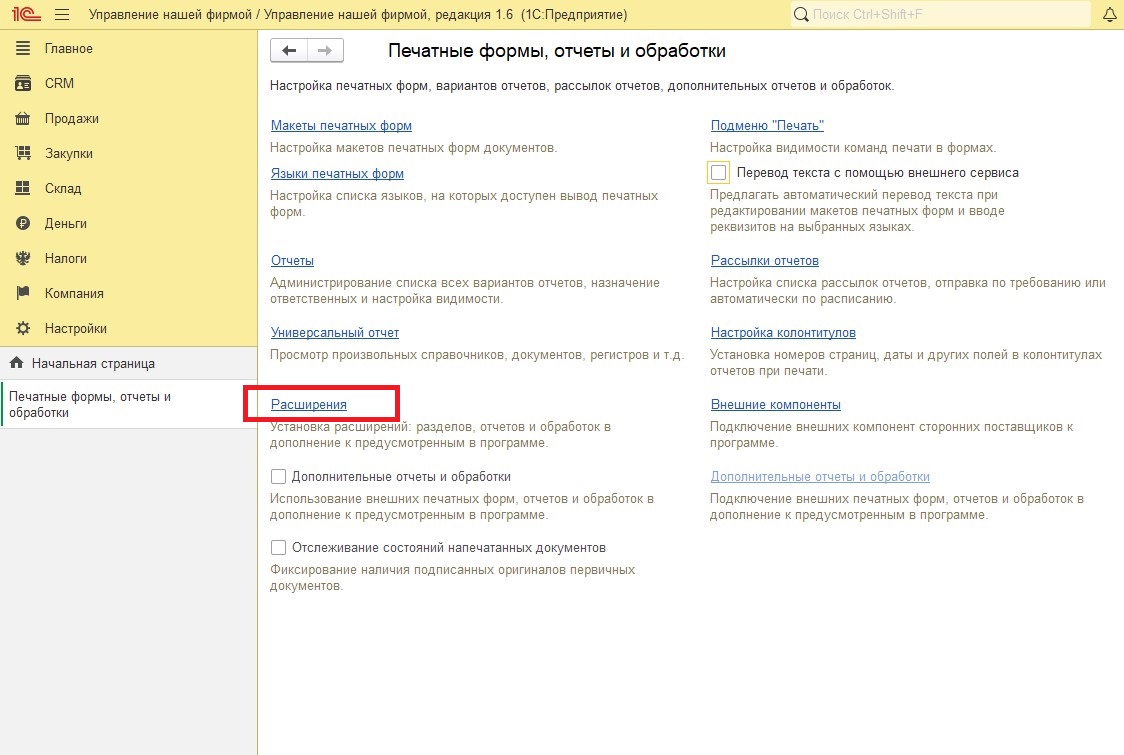 В форме списка расширений необходимо добавить новое расширение, выбрать файл формата .cfe из папки, где находится данное расширение.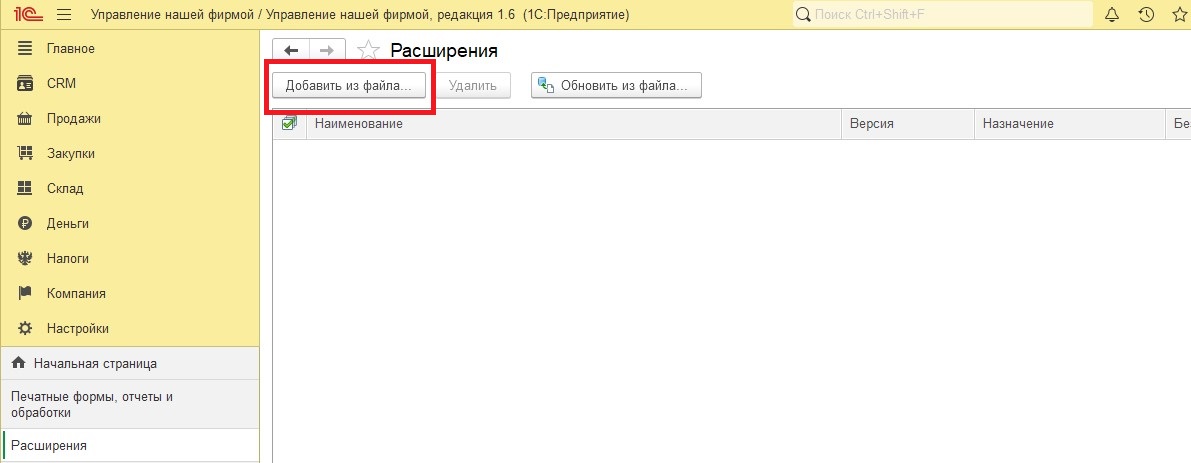 После добавления расширения необходимо снять значек «Безопасный режим».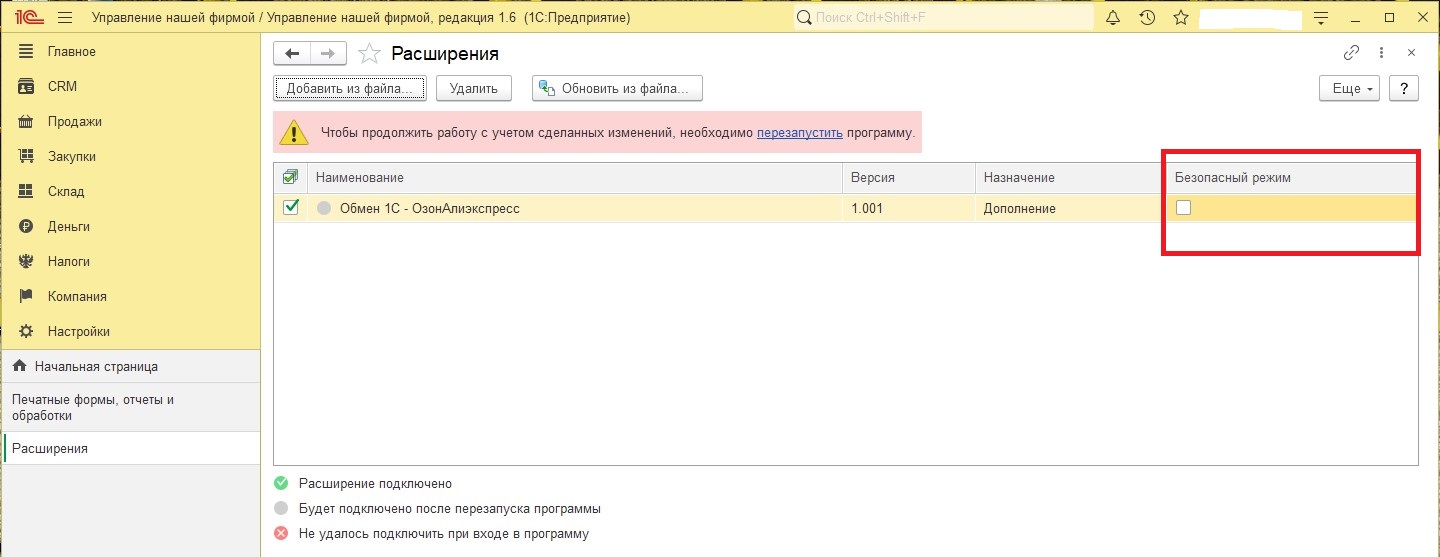 е. Перезапустите программу.f. Убедитесь, что расширение корректно подключилась к вашей базе.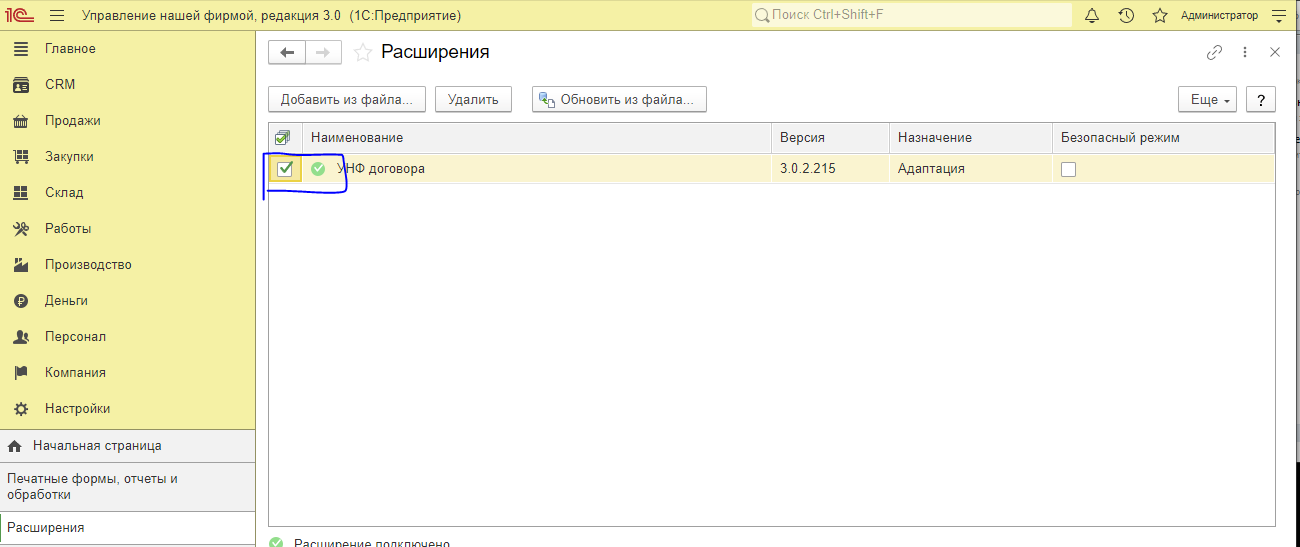 Настройка прав пользователей.После добавления и активации расширения, в окне настроек пользователя добавляется чекбокс, разрешающий изменение лимитов в договорах.Необходимо открыть окно настроек пользователя, для этого откройте Настройки - Настройки пользователей и прав - Пользователи, затем откройте форму редактирования пользователя, которому следует установить разрешение редактирования лимитов.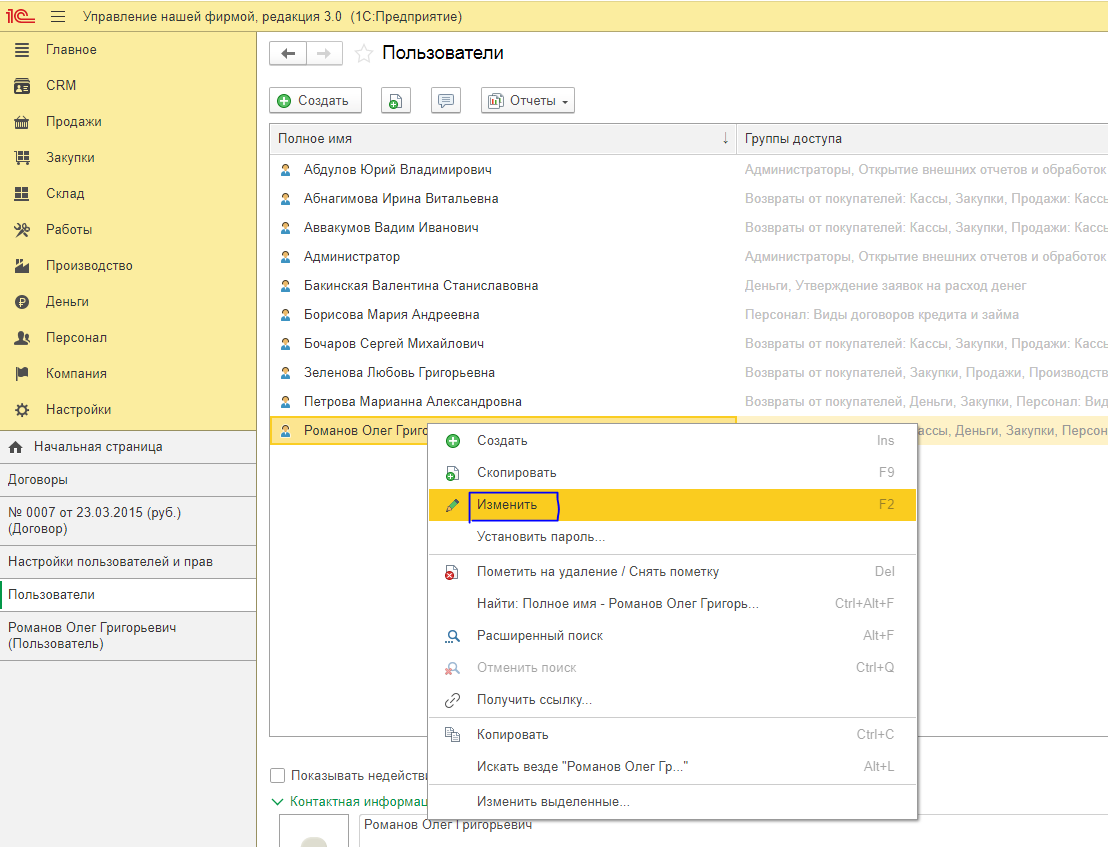 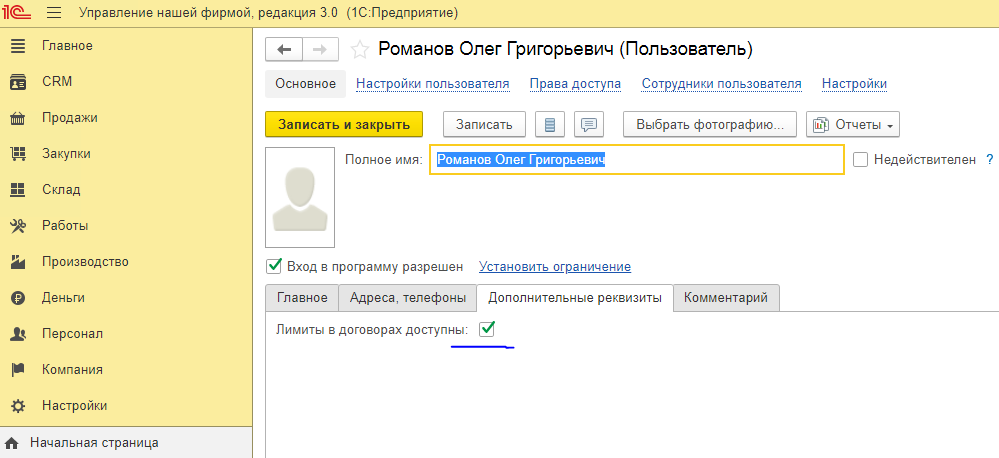 Отметьте чекбокс «Лимиты в договорах доступны», затем нажмите «Записать и закрыть».Настройка лимитов .Лимиты контрагентов устанавливаются непосредственно в форме элемента «ДоговорыКонтрагентов». Откройте меню CRM - Договоры, выберите нужный договор. 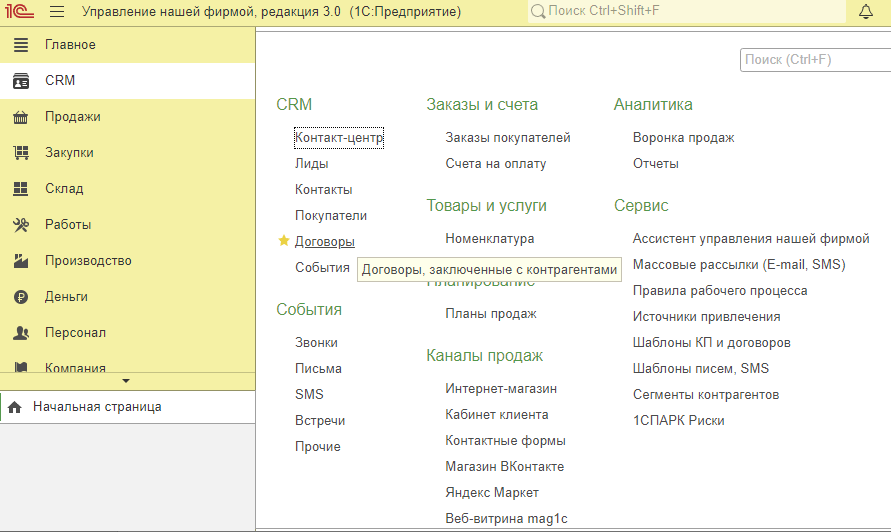 В зависимости от вида договора, в разделе «Взаиморасчёты» - «Лимиты» отобразятся доступные для редактирования реквизиты лимитов задолженности покупателя или поставщику. 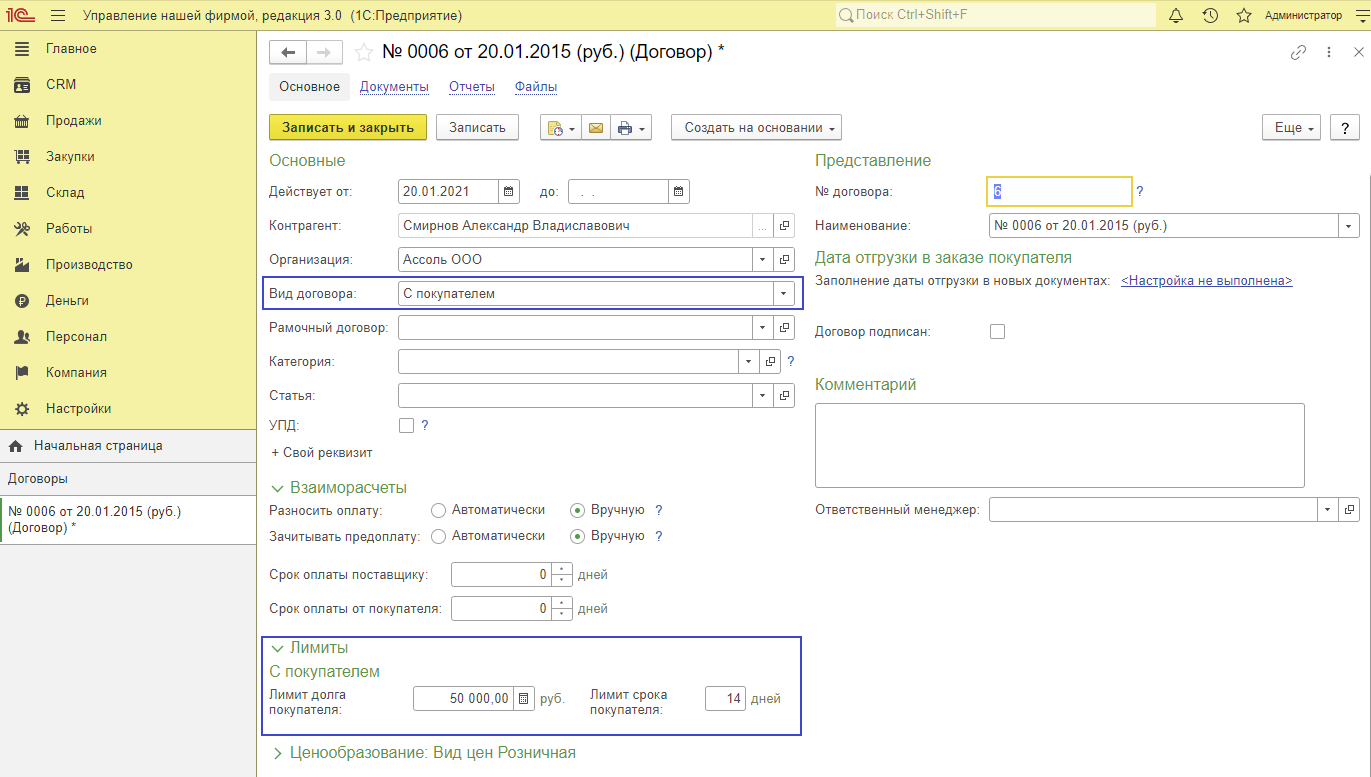 Если данные поля видны, но недоступны для редактирования - значит у пользователя нет права изменения лимитов (Раздел 3. Настройка прав пользователей).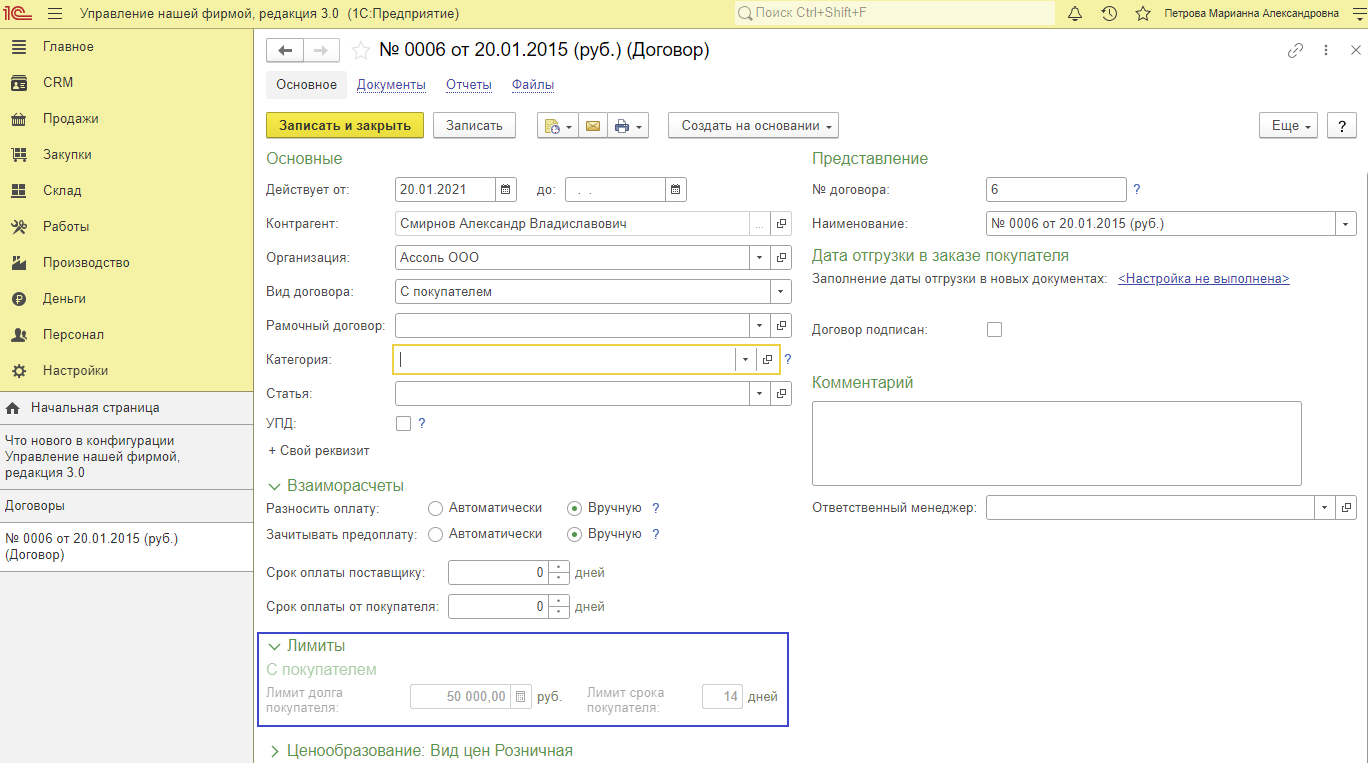 Контроль проведения документов, в зависимости от лимитов задолженности.После успешного заполнения лимитов задолженностей в договорах можно приступить к проверке их учёта в документах.Создадим новую расходную накладную для покупателя, в договоре с которым мы установили лимит долга. Для этого откроем Продажи - Расходные накладные - Создать. Заполним товары, и попробуем отгрузить данному покупателю товаров на сумму, превышающую установленный в договоре лимит. При попытке провести данный документ, отображается сообщение с информацией о том, что лимит долга контрагента превышен и документ не проводится.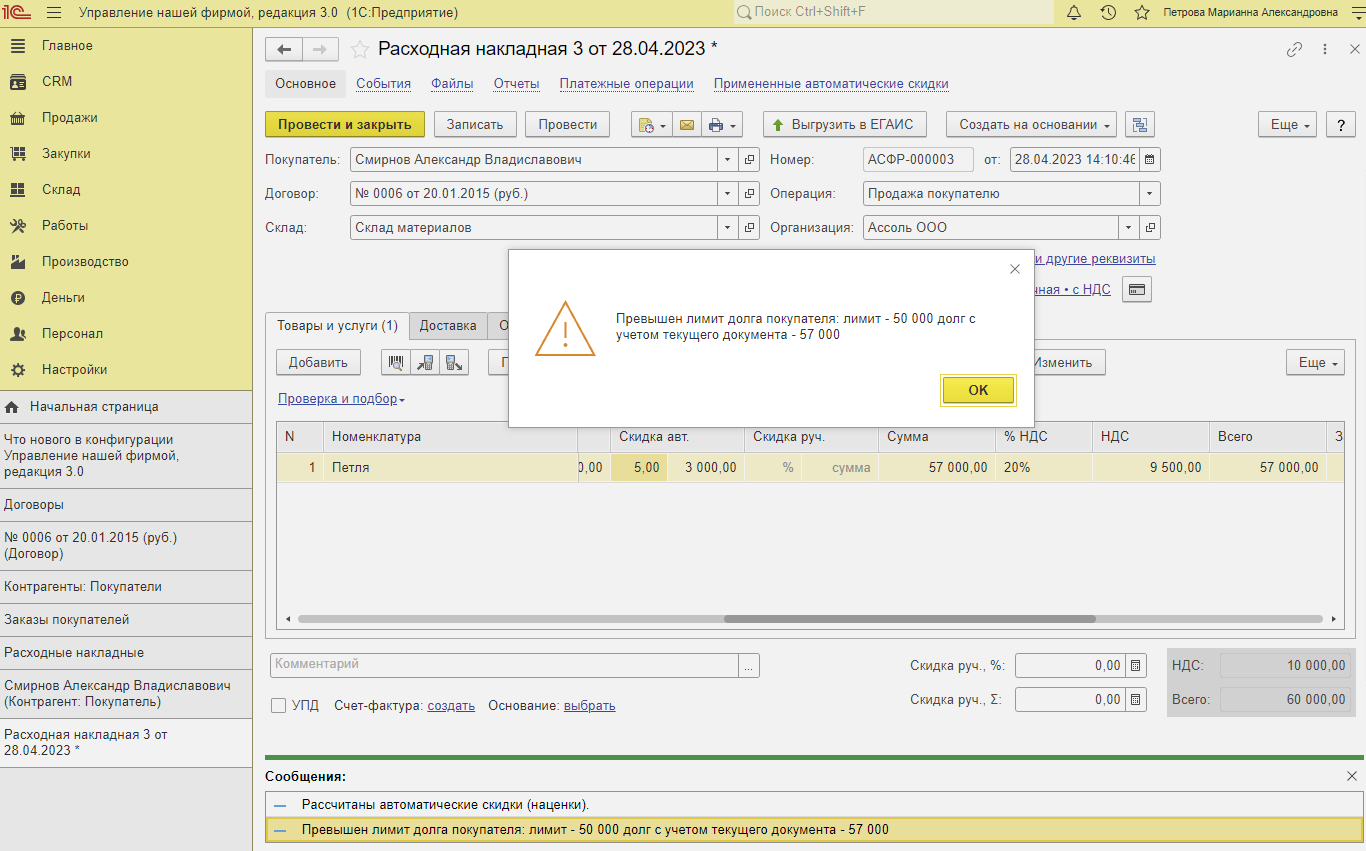 Если же исправить сумму документа на допустимую - документ проводится без ошибок.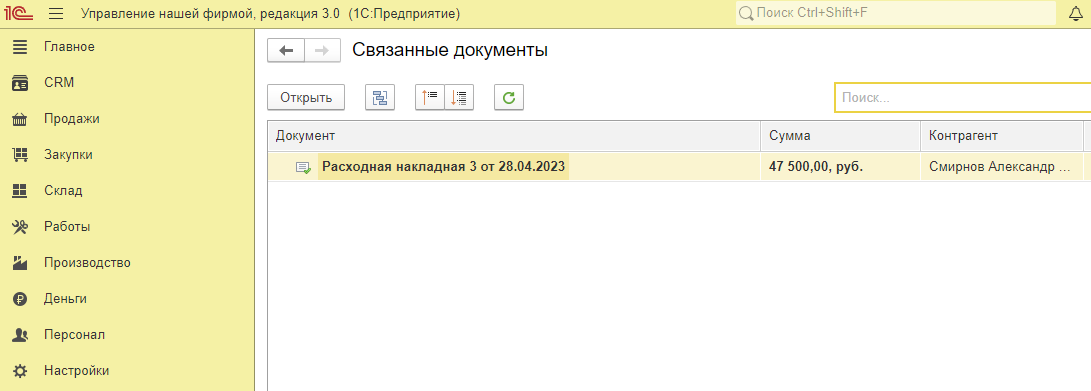 При необходимости,  работоспособность расширения обеспечивается предоставлением пользователю новой версии по заявке на электронную почту 1c@ic-pro.suВажно. Расшрение имеет тип файла *.cfeОтключенный безопасный режим не значит, что расширение будет вам вредить. Сняв этот флажок вы разрешаете расширению, например, перехватывать серверные процедуры и функции. Часто это необходимое условие работы расширения.Пользователи, у которых включены «Полные права» (группа «Администраторы») могут проводить документы без учёта лимитов.Если лимиты в договоре не заполнены - документы проводятся без учёта задолженности контрагента(у)